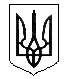 ВІДДІЛ ОСВІТИ ЧЕРКАСЬКОЇ РАЙОННОЇ ДЕРЖАВНОЇ АДМІНІСТРАЦІЇШЕЛЕПУСЬКА ЗАГАЛЬНООСВІТНЯ ШКОЛА І-ІІІ СТУПЕНІВЧЕРКАСЬКОЇ РАЙОННОЇ РАДИ ЧЕРКАСЬКОЇ ОБЛАСТІвул. Черкаська, 11, с.Шелепухи, 19610, тел: 30-85-34 ,  код ЄДРПОУ  24354820E-mail: shsh2010@ukr.netІнформація щодо роботи з резервом керівних кадрівДиректор                                               Н.І.ТроянЗаняття №1Тема:  «Організація  керівництва загальноосвітнього                    навчального закладу»Мета:  Опрацювати зміст Законів України «Про загальну середню освіту», «Про освіту».  Виділити основні лінії та пріоритети, що сприятимуть виконанню законодавчої та нормативної базиЗміст заняття: опрацювання  Законів України «Про загальну середню освіту», «Про освіту», Інструкції по веденню ділової документації, особливостей річного та перспективного планування школи.Дата проведення:   20 вересня 2015 року Заняття №2Тема:  «Забезпечення реалізації Державних стандартів початкової та базової середньої освіти»Мета:   Ознайомити   зі змістом   нових Державних стандартів. Розкрити  зміст його нових змістових ліній. Опрацювати базові навчальні плани. Ознайомити з Державними вимогами до рівня   загальноосвітньої підготовки учнів.Зміст заняття: круглий стіл «Особливості впровадження нових Державних стандартів початкової  та базової середньої освіти», складання характеристики компетентностей  учня, аналіз відвіданих уроків.Дата проведення:  25 грудня 2015 року Заняття №3Тема:   «Забезпечення ефективного управління становленням шкільних                виховних систем. Організація позакласної та позашкільної                виховної роботи»Мета:  Формувати  вміння  майбутніх керівників навчальних закладів з             питань забезпечення компетентісного підходу в організації  виховної роботи.Зміст заняття: Управлінські аспекти забезпечення рівного доступу до якісної освіти (міні-лекція з елементами бесіди), алгоритм дій директора в управлінні закладом освіти  (презентація),   моделювання плану виховної роботи закладу Дата проведення:  28 березня  2016 року ______________	№__________Номер з\пДатаЗміст заходуВідповідальний120.09.2015Теоретичне заняття «Організація  керівництва загальноосвітнього           навчального закладу»Ткаченко Н.М.225.12.2015Круглий стіл «Забезпечення реалізації Державних стандартів початкової та базової середньої освіти»Ткаченко Н.М.325.03.2016Міні-лекція з елементами бесіди «Управлінські аспекти забезпечення рівного доступу до якісної освіти» Ткаченко Н.М.425.03.2016Презентація «Алгоритм дій директора в управлінні закладом освіти»Троян Н.І.526.04.2016Практичне заняття «Складання річного плану роботи школи та виховного плану»Ткаченко Н.М.